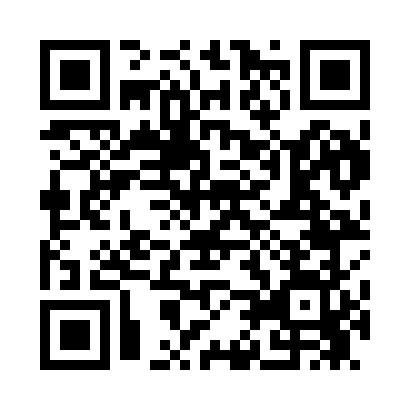 Prayer times for Rudeville, New Jersey, USAMon 1 Jul 2024 - Wed 31 Jul 2024High Latitude Method: Angle Based RulePrayer Calculation Method: Islamic Society of North AmericaAsar Calculation Method: ShafiPrayer times provided by https://www.salahtimes.comDateDayFajrSunriseDhuhrAsrMaghribIsha1Mon3:495:301:025:038:3510:152Tue3:505:301:025:038:3410:143Wed3:515:311:035:038:3410:144Thu3:525:311:035:038:3410:135Fri3:525:321:035:038:3410:136Sat3:535:331:035:038:3310:127Sun3:545:331:035:048:3310:128Mon3:555:341:035:048:3310:119Tue3:565:351:045:048:3210:1010Wed3:575:351:045:048:3210:1011Thu3:585:361:045:048:3110:0912Fri3:595:371:045:048:3110:0813Sat4:005:371:045:048:3010:0714Sun4:025:381:045:048:3010:0615Mon4:035:391:045:038:2910:0516Tue4:045:401:045:038:2810:0417Wed4:055:411:045:038:2810:0318Thu4:065:421:045:038:2710:0219Fri4:085:421:055:038:2610:0120Sat4:095:431:055:038:2610:0021Sun4:105:441:055:038:259:5922Mon4:115:451:055:038:249:5723Tue4:135:461:055:028:239:5624Wed4:145:471:055:028:229:5525Thu4:155:481:055:028:219:5426Fri4:175:491:055:028:209:5227Sat4:185:501:055:018:199:5128Sun4:195:511:055:018:189:4929Mon4:215:511:055:018:179:4830Tue4:225:521:055:008:169:4731Wed4:235:531:055:008:159:45